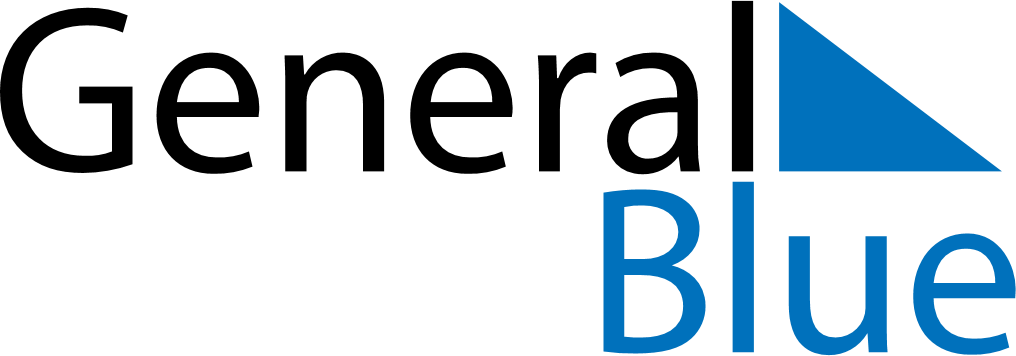 January 2024January 2024January 2024January 2024January 2024January 2024Gidole, SNNPR, EthiopiaGidole, SNNPR, EthiopiaGidole, SNNPR, EthiopiaGidole, SNNPR, EthiopiaGidole, SNNPR, EthiopiaGidole, SNNPR, EthiopiaSunday Monday Tuesday Wednesday Thursday Friday Saturday 1 2 3 4 5 6 Sunrise: 6:39 AM Sunset: 6:27 PM Daylight: 11 hours and 47 minutes. Sunrise: 6:40 AM Sunset: 6:28 PM Daylight: 11 hours and 48 minutes. Sunrise: 6:40 AM Sunset: 6:28 PM Daylight: 11 hours and 48 minutes. Sunrise: 6:40 AM Sunset: 6:29 PM Daylight: 11 hours and 48 minutes. Sunrise: 6:41 AM Sunset: 6:29 PM Daylight: 11 hours and 48 minutes. Sunrise: 6:41 AM Sunset: 6:30 PM Daylight: 11 hours and 48 minutes. 7 8 9 10 11 12 13 Sunrise: 6:42 AM Sunset: 6:30 PM Daylight: 11 hours and 48 minutes. Sunrise: 6:42 AM Sunset: 6:31 PM Daylight: 11 hours and 48 minutes. Sunrise: 6:42 AM Sunset: 6:31 PM Daylight: 11 hours and 48 minutes. Sunrise: 6:43 AM Sunset: 6:32 PM Daylight: 11 hours and 48 minutes. Sunrise: 6:43 AM Sunset: 6:32 PM Daylight: 11 hours and 48 minutes. Sunrise: 6:43 AM Sunset: 6:33 PM Daylight: 11 hours and 49 minutes. Sunrise: 6:44 AM Sunset: 6:33 PM Daylight: 11 hours and 49 minutes. 14 15 16 17 18 19 20 Sunrise: 6:44 AM Sunset: 6:33 PM Daylight: 11 hours and 49 minutes. Sunrise: 6:44 AM Sunset: 6:34 PM Daylight: 11 hours and 49 minutes. Sunrise: 6:45 AM Sunset: 6:34 PM Daylight: 11 hours and 49 minutes. Sunrise: 6:45 AM Sunset: 6:35 PM Daylight: 11 hours and 49 minutes. Sunrise: 6:45 AM Sunset: 6:35 PM Daylight: 11 hours and 50 minutes. Sunrise: 6:45 AM Sunset: 6:36 PM Daylight: 11 hours and 50 minutes. Sunrise: 6:46 AM Sunset: 6:36 PM Daylight: 11 hours and 50 minutes. 21 22 23 24 25 26 27 Sunrise: 6:46 AM Sunset: 6:36 PM Daylight: 11 hours and 50 minutes. Sunrise: 6:46 AM Sunset: 6:37 PM Daylight: 11 hours and 50 minutes. Sunrise: 6:46 AM Sunset: 6:37 PM Daylight: 11 hours and 50 minutes. Sunrise: 6:46 AM Sunset: 6:37 PM Daylight: 11 hours and 51 minutes. Sunrise: 6:46 AM Sunset: 6:38 PM Daylight: 11 hours and 51 minutes. Sunrise: 6:47 AM Sunset: 6:38 PM Daylight: 11 hours and 51 minutes. Sunrise: 6:47 AM Sunset: 6:38 PM Daylight: 11 hours and 51 minutes. 28 29 30 31 Sunrise: 6:47 AM Sunset: 6:39 PM Daylight: 11 hours and 51 minutes. Sunrise: 6:47 AM Sunset: 6:39 PM Daylight: 11 hours and 52 minutes. Sunrise: 6:47 AM Sunset: 6:39 PM Daylight: 11 hours and 52 minutes. Sunrise: 6:47 AM Sunset: 6:40 PM Daylight: 11 hours and 52 minutes. 